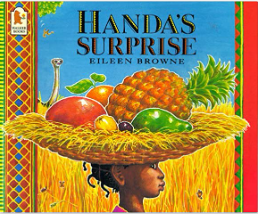 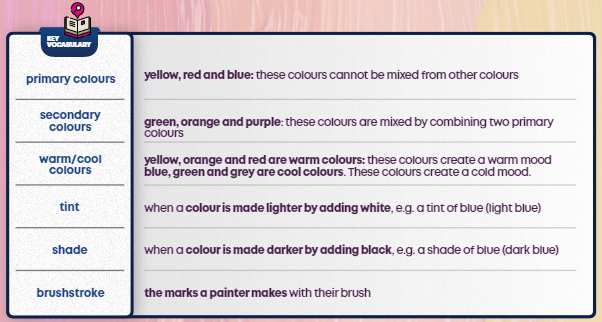 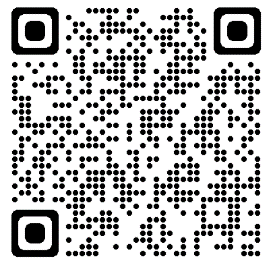 Year 1 dates for Spring 1: 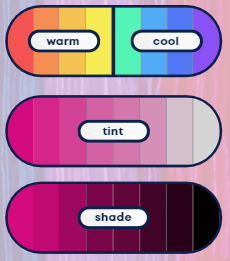 Mon 9th Jan – Aspiration Week Mon 6th Feb – Children’s Mental Health WeekYear 1 Homework – Reading every night please and practice your rainbow words!!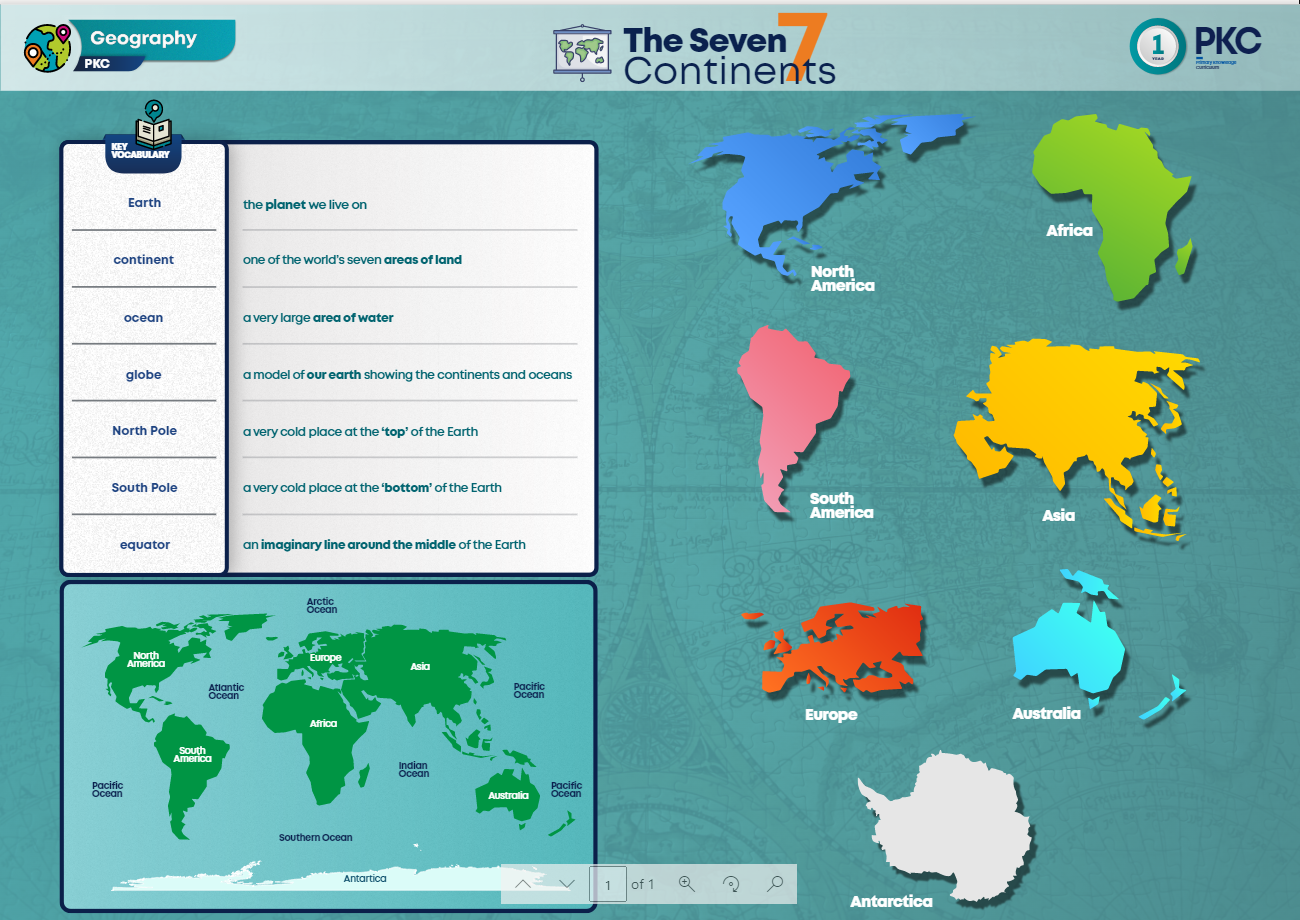 Monday TuesdayWednesdayThursdayFridayReading books changed New spellings sent homeMaths homework sent homeSpelling test 